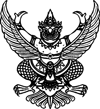 ประกาศมหาวิทยาลัยแม่โจ้-แพร่ เฉลิมพระเกียรติเรื่อง ประกวดราคาซื้อครุภัณฑ์วิทยาศาสตร์และการแพทย์ จำนวน ๑ รายการ ด้วยวิธีประกวดราคาอิเล็กทรอนิกส์ (E-bidding) มหาวิทยาลัยแม่โจ้-แพร่  เฉลิมพระเกียรติ มีความประสงค์จะประกวดราคาซื้อครุภัณฑ์วิทยาศาสตร์และการแพทย์ จำนวน ๑ รายการ ด้วยวิธีประกวดราคาอิเล็กทรอนิกส์ (E-bidding) ดังนี้๑. ชุดถังปฏิกรณ์การหมัก พร้อมชุดควบคุมอัตโนมัติ 1 ชุดราคากลางของงานซื้อในการประกวดราคาครั้งนี้ เป็นเงินทั้งสิ้น ๒,๕๐๐,๐๐๐ บาท (-สองล้านห้าแสนบาทถ้วน) ผู้ยื่นข้อเสนอจะต้องมีคุณสมบัติ ดังต่อไปนี้มีความสามารถตามกฎหมายไม่เป็นบุคคลล้มละลายไม่อยู่ระหว่างเลิกกิจการไม่เป็นบุคคลซึ่งอยู่ระหว่างถูกระงับการยื่นข้อเสนอหรือทำสัญญากับหน่วยงานของรัฐไว้ชั่วคราว เนื่องจากเป็นผู้ที่ไม่ผ่านเกณฑ์การประเมินผลการปฏิบัติงานของผู้ประกอบการตามระเบียบที่รัฐมนตรีว่าการกระทรวงการคลังกำหนดตามที่ประกาศเผยแพร่ในระบบเครือข่ายสารสนเทศของกรมบัญชีกลาง ไม่เป็นบุคคลซึ่งถูกระบุชื่อไว้ในบัญชีรายชื่อผู้ทิ้งงานและได้แจ้งเวียนชื่อให้เป็นผู้ทิ้งงานของหน่วยงานของรัฐในระบบเครือข่ายสารสนเทศของกรมบัญชีกลาง ซึ่งรวมถึงนิติบุคคลที่ผู้ทิ้งงานเป็นหุ้นส่วนผู้จัดการ กรรมการผู้จัดการ ผู้บริหาร ผู้มีอำนาจในการดำเนินงานในกิจการของนิติบุคคลนั้นด้วยมีคุณสมบัติและไม่มีลักษณะต้องห้ามตามที่คณะกรรมการนโยบายการจัดซื้อจัดจ้างและการบริหารพัสดุภาครัฐกำหนดในราชกิจจานุเบกษาเป็นบุคคลธรรมดาหรือนิติบุคคล ผู้มีอาชีพขายพัสดุที่ประกวดราคาซื้อด้วยวิธีประกวดราคาอิเล็กทรอนิกส์ดังกล่าว ไม่เป็นผู้มีผลประโยชน์ร่วมกันกับผู้ยื่นข้อเสนอรายอื่นที่เข้ายื่นข้อเสนอให้แก่มหาวิทยาลัยแม่โจ้ - แพร่ เฉลิมพระเกียรติ ณ วันประกาศประกวดราคาอิเล็กทรอนิกส์ หรือไม่เป็นผู้กระทำการอันเป็นการขัดขวางการแข่งขันอย่างเป็นธรรมในการประกวดราคาอิเล็กทรอนิกส์ครั้งนี้ไม่เป็นผู้ได้รับเอกสิทธิ์หรือความคุ้มกัน ซึ่งอาจปฏิเสธไม่ยอมขึ้นศาลไทย เว้นแต่รัฐบาลของผู้ยื่นข้อเสนอได้มีคำสั่งให้สละเอกสิทธิ์ความคุ้มกันเช่นว่านั้น๒ผู้ยื่นข้อเสนอต้องลงทะเบียนในระบบจัดซื้อจัดจ้างภาครัฐด้วยอิเล็กทรอนิกส์ (Electronic Government Procurement : e - GP) ของกรมบัญชีกลางผู้ยื่นข้อเสนอต้องยื่นข้อเสนอและเสนอราคาทางระบบจัดซื้อจัดจ้างภาครัฐด้วยอิเล็กทรอนิกส์ ในวันที่ ๒ มีนาคม ๒๕๖๓ ระหว่างเวลา ๐๘.๓๐ น. ถึง ๑๖.๓๐ น.ผู้สนใจสามารถขอรับเอกสารประกวดราคาอิเล็กทรอนิกส์ โดยดาวน์โหลดเอกสารผ่านทางระบบจัดซื้อ    จัดจ้างภาครัฐด้วยอิเล็กทรอนิกส์ตั้งแต่วันที่ประกาศจนถึงก่อนวันเสนอราคา ผู้สนใจสามารถดูรายละเอียดได้ที่เว็บไซต์ www.phrae.mju.ac.th หรือ www.gprocurement.go.th หรือสอบถามทางโทรศัพท์หมายเลข ๐-๕๔๖๔-๘๕๙๓ ต่อ ๖๑๐๕ ในวันและเวลาราชการประกาศ ณ วันที่  ๒๑ กุมภาพันธ์  พ.ศ. ๒๕๖๓     (อาจารย์ ดร.ศุกรี   อยู่สุข)     	 คณบดีมหาวิทยาลัยแม่โจ้ - แพร่ เฉลิมพระเกียรติ